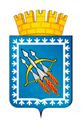 АДМИНИСТРАЦИЯ ГОРОДСКОГО ОКРУГА ЗАТО СВОБОДНЫЙФИНАНСОВЫЙ ОТДЕЛ АДМИНИСТРАЦИИГОРОДСКОГО ОКРУГА ЗАТО СВОБОДНЫЙРАСПОРЯЖЕНИЕ 27 октября 2017 года № 36О внесении изменений в распоряжение финансового отдела администрации городского округа ЗАТО Свободный от 02.11.2016г. № 39 «Об утверждении Порядка применения бюджетной классификацииРоссийской Федерации в части, относящейся к расходамместного бюджета городского округа ЗАТО Свободныйна 2017 год»В соответствии со статьей 9, 21 Бюджетного кодекса Российской Федерации, Приказом Министерства финансов Российской Федерации от 01 июля 2013 года № 65н "Об утверждении Указаний о порядке применения бюджетной классификации Российской Федерации",руководствуясь подпунктом 1 пункта 10 статьи 3 Положения «О финансовом отделе администрации городского округа ЗАТО Свободный:В части 3.2. главы 3 «Перечень и порядок применения целевых статей расходов бюджета городского округа ЗАТО Свободный при отражении непрограммных расходов» абзац «Целевая статья 03 100 43300 «Развитие системы поддержки малого и среднего предпринимательства» изложить в новой редакции: «Целевая статья 03 100 R5270 «Развитие системы поддержки малого и среднего предпринимательства».Настоящее Распоряжение вступает в силу с момента опубликования и применяется к правоотношениям, возникшим при формировании и исполнении бюджета городского округаЗАТО Свободный на 2017 год.Распоряжение разместить на официальном сайте администрации городского округаЗАТО Свободный и опубликовать в газете «Свободные вести».Контроль исполнения настоящего Распоряжения оставляю за собой.Начальник финансового отдела                                                        Л.В. Петрова